Presseinformation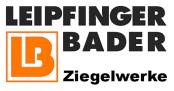 Leipfinger Bader KG, Ziegeleistraße 15, 84172 VatersdorfAbdruck honorarfrei. Belegexemplar und Rückfragen bitte an:dako pr, Manforter Straße 133, 51373 Leverkusen, Tel.: 02 14 / 20 69 1005/16-03Leipfinger Bader KGBrennen für die ZukunftIlse Aigner bei Leipfinger Bader: Neuer Tunnelofen mit effizientem Hochleistungs-Brennsystem eingeweihtMit einem neuen Energiespar-Tunnelofen optimieren die Ziegelwerke Leipfinger Bader jetzt ihre Mauerziegel-Produktion am Stammsitz in Vatersdorf (Niederbayern). Bayerns Wirtschaftsministerin Ilse Aigner weihte am 4. Mai die neue Ofenanlage ein. „Ziegel ist ein Baustoff mit Tradition und Zukunft“, erklärte die Ministerin während des Festaktes. „Der neue Tunnelofen steht aber für noch mehr: Er steigert die Produktivität und spart 30 Prozent Energie ein. Darin liegt also ein doppelter Nutzen – für die Wettbewerbsfähigkeit der bayerischen Ziegelindustrie ebenso wie für die Energiewende.“Um zukunftsfähig zu bleiben, sind moderne Produktionsanlagen in der Baustoffindustrie unerlässlich. Investitionen gehören daher seit langem zum Erfolgsrezept der Ziegelwerke Leipfinger Bader (Vatersdorf). Jetzt hat das Familienunternehmen mit einem neuen Hochleistungs-Brennsystem die größte Einzelinvestition seiner 150-jährigen Firmengeschichte getätigt. Damit ist die kontinuierliche Modernisierung des Stammwerkes im niederbayerischen Vatersdorf abgeschlossen. Zwölf Millionen Euro kosteten die Umbauten in den letzten sechs Jahren, wovon fünf Millionen Euro auf den Neubau des Tunnelofens entfielen. In nur zehn Wochen wurde die alte Anlage durch ein energiesparendes, hocheffizientes Brennsystem ersetzt. Zur offiziellen Einweihung am 4. Mai sprach Bayerns Wirtschaftsministerin Ilse Aigner vor Ort über die Bedeutung des Mittelstandes für die bayerische Bauwirtschaft. Dabei wies sie auf die gemeinsame Aufgabe von Politik und Wirtschaft hin, die Energiewende voranzubringen und die hohe Wohnraum-Nachfrage zu stillen. Bei Gastgeber Thomas Bader fand sie damit Gehör: „Der Wohnungsbau ist aktuell der größte Wachstumstreiber im Baugewerbe. Mit unseren Mauerziegeln bieten wir langfristige Lösungen an, die qualitative und energetische Ansprüche verbinden, sich aber auch in wirtschaftlicher Hinsicht lohnen“, so Bader.Energiesparende ZiegelproduktionEnergieeffizienz beginnt schon bei der Herstellung des Baustoffes. In dieser Hinsicht ist der 91 Meter lange Brennofen ein großer Gewinn: Hochwertiges Isoliermaterial hält Energieverluste während des Brennvorgangs bei rund 1.000 Grad Celsius gering. Bis zu dreißig Prozent spart die Anlage ein und ermöglicht so eine besonders umweltschonende Produktion. Dank der modernen Brenntechnik ist im Ofen zudem eine gleichmäßige Aufheizung und Temperaturverteilung möglich, die für eine konstant hohe Mauerziegel-Qualität sorgt und wenig Ausschussware verursacht. „Seit der Gründung unseres Unternehmens vor 150 Jahren nehmen wir aktiv am technologischen Fortschritt unserer Branche teil. Der Tunnelofen bildet dabei das Herzstück unseres Werkes. Mit der neuen Anlagentechnik produzieren wir unsere hochwärmedämmenden Block- und Planziegel nun folgerichtig auf besonders energetische Weise“, erklärte Inhaber Thomas Bader. Gefördert wurde das Projekt deshalb vom bayerischen Staatsministerium für Wirtschaft und Medien, Energie und Technologie im Rahmen des „Bayerischen Energieforschungsprogramms“. Dessen Ziel ist es, innovative Energietechnologien zu erforschen und zu entwickeln, sofern diese wirtschaftlich und umweltverträglich sind.ca. 3.200 ZeichenHinweis: Dieser Text inklusive Bilder kann auch online abgerufen werden unter www.leipfinger-bader.de (Rubrik Unternehmen/ News) oder www.dako-pr.de (Rubrik Service).Bildunterschriften[16-03 Einweihung]Bayerns Wirtschaftsministerin Ilse Aigner weiht zusammen mit Dekan Stefan Scheifele den neuen Tunnelofen am Stammsitz der Ziegelwerke Leipfinger Bader in Vatersdorf (Niederbayern) ein.Foto: Leipfinger Bader[16-03 Gaeste]Nahmen den neuen Tunnelofen der Leipfinger Bader-Ziegelwerke offiziell in Betrieb (von links): Dekan Stefan Scheifele, LB-Chef Thomas Bader, Bundestagsabgeordneter Florian Oßner, Bayerns Wirtschaftsministerin Ilse Aigner, Landtagsabgeordneter Helmut Radlmeier und Buchs Bürgermeister Franz Göbl.Foto: Leipfinger Bader[16-03 Tunnelofen]Energieeffizienter Tunnelofen: Mit dem neuen Hochleistungs-Brennsystem produziert der Ziegelhersteller Leipfinger Bader seine energetischen Unipor-Mauerziegel in Zukunft noch umweltschonender.Foto: Leipfinger BaderRückfragen beantwortet gernZiegelwerke Leipfinger Bader	dako pr corporate communicationsThomas Bader	Janina WallbaumTel.: 0 87 62 – 73 30	Tel.: 02 14 – 20 69 1-0Fax: 0 87 62 – 73 31 10	Fax: 02 14 – 20 69 1-50Mail: info@leipfinger-bader.de 	Mail: j.wallbaum@dako-pr.deÜber die Ziegelwerke Leipfinger BaderLeipfinger Bader ist einer der führenden Mauerziegel-Hersteller in Deutschland. Das Familienunternehmen hat seinen Hauptsitz in Vatersdorf (Niederbayern) und weitere Niederlassungen in Puttenhausen (Niederbayern) und Schönlind (Oberpfalz). Leipfinger Bader produziert bereits in fünfter Generation seine innovativen und ökologisch-nachhaltigen Unipor-Mauerziegel für jährlich etwa 6.000 Wohneinheiten. Insgesamt sind an den drei Standorten rund 150 Mitarbeiter beschäftigt.